Innomed Medical Inc., owned by Hungarian individuals, founded in 1989, is developing and manufacturing CE marked medical devices for human and veterinary applications. Founded by developing engineers Innomed Medical Inc. has always emphasized that the company’s main activity remains R&D, thus the company has been reinvesting its revenues in development, 15-20% of the overall revenues are continuously reinvested in development. Beside the investment utilizing its own sources, Innomed Medical Inc. has been successfully bidding for the support of both governmental and European funds; over 25 R&D programs enjoy the support of the Hungarian government or the European Union Development funds.The company’s core profile remained unchanged during the past 25 years, while its product range expanded throughout the years, thanks to the continuous R&D activity. The company stands as a stable, evolving organization, having the R&D, manufacturing, sales and service functions under one aegis. As a medium-sized, private limited enterprise, having its headquarters in  and its factory in Esztergom (), Innomed Medical Inc. operates in a flexible way with limited boundaries.The company’s main product groups are cardiology and radiology. In the field of cardiology Innomed Medical Inc. offers a wide range of products, including electrocardiograph devices, defibrillators, holters, patient monitors. In the field of radiology Innomed Medical Inc. is one of the few manufacturers of x-ray generators in the world. Moreover it is also capable of providing complete solutions for the needs of medical care facilities in this field.Innomed Medical Inc. is the European market leader in the X-ray generator development and manufacturing field. We also offer wide range of complete digital X-Ray systems. Innomed Medical Inc. has developed its own PACS named PI-PACS since 2006 to provide a convenient tool that connects our complete digital X-Ray systems and enables quick and efficient radiological diagnostics. The PI-PACS was extended with a CAD system in the last five years. PI-PACS Chest CAD assists you in finding, quantifying and reporting lesions on lung fields in digital chest X-ray images.Beside the human applications Innomed Medical Inc. also developed products in the veterinary field, offering electrocardiographs and veterinary monitors.Innomed Medical Inc. is the undisputed domestic market leader but rates as an export-oriented enterprise. Since the foundation, global market expansion has been a key factor in its success. Through the years, Innomed Medical Inc. built up decisive distributorships in almost all emerging regions with high priority in the Middle-East and in the ASEAN countries. Innomed Medical Inc. has a traditional partnership and determining market presence in  and in the CIS countries. The company participates in the key exhibitions worldwide.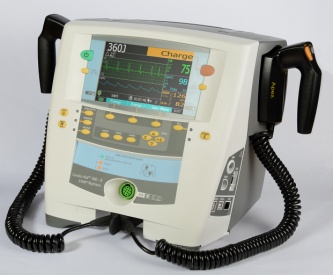 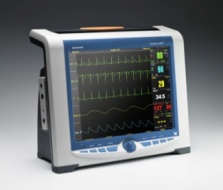 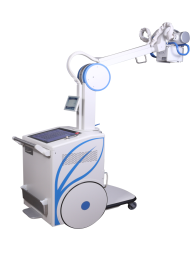 